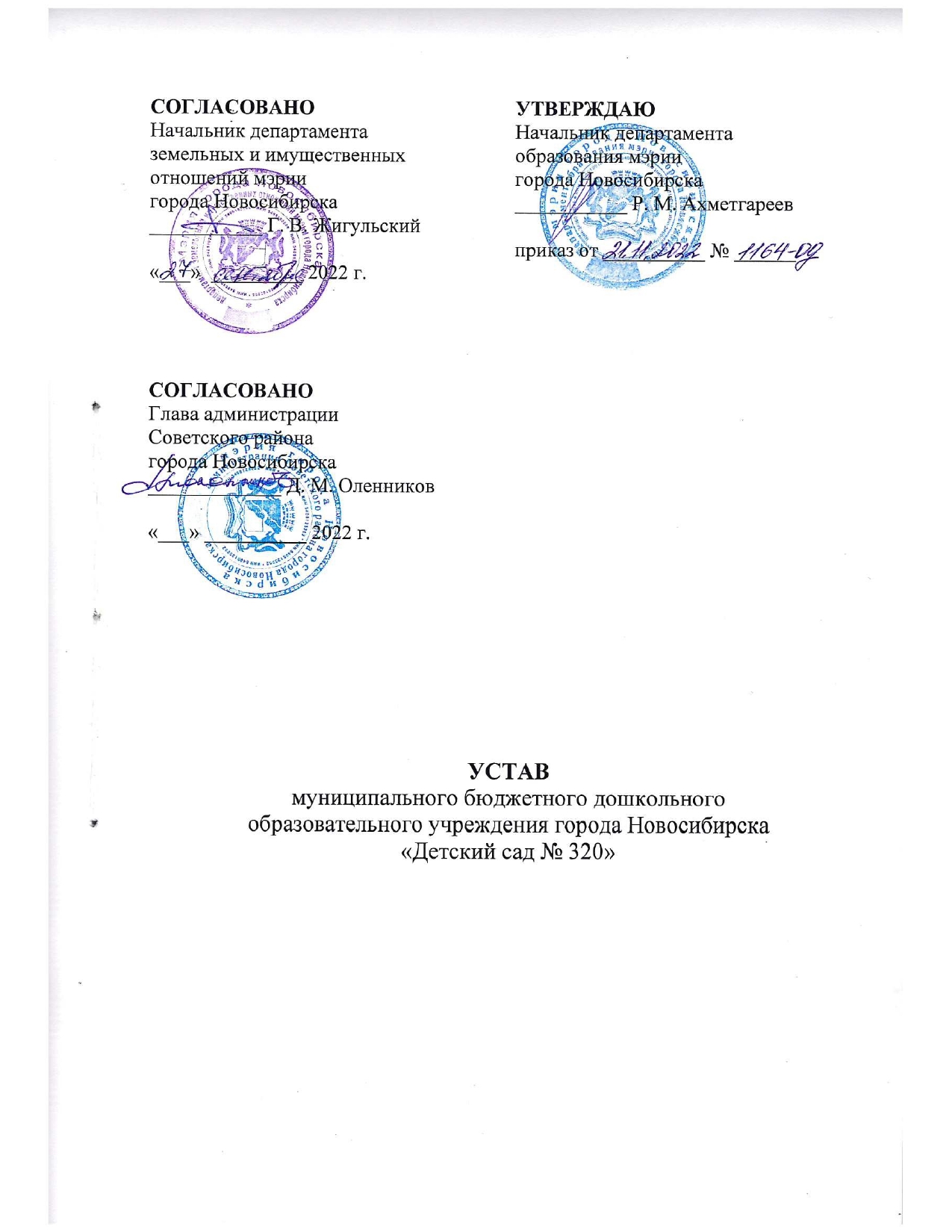 1. ОБЩИЕ ПОЛОЖЕНИЯ1.1. Муниципальное бюджетное дошкольное образовательное учреждение города Новосибирска «Детский сад № 320», в дальнейшем именуемое Учреждение, создано в соответствии с Гражданским кодексом Российской Федерации на основании постановления мэрии от 30.12.2004 № 1473 «О принятии в муниципальную собственность государственных дошкольных образовательных учреждений и имущества учреждений, находящихся в государственной собственности», зарегистрировано Межрайонной инспекцией Федеральной налоговой службы № 13 по г. Новосибирску 04.07.2005 за государственным регистрационным номером 2055473059112 как Муниципальное дошкольное образовательное учреждение детский сад компенсирующего вида № 320.23.10.2009 Межрайонной инспекцией Федеральной налоговой службы № 13 по г. Новосибирску зарегистрирован устав с изменением наименования Учреждения на муниципальное бюджетное образовательное учреждение города Новосибирска «Детский сад № 320 компенсирующего вида».19.01.2012 Межрайонной инспекцией Федеральной налоговой службы № 13 по г. Новосибирску зарегистрирован устав с изменением наименования Учреждения на муниципальное казенное образовательное учреждение города Новосибирска «Детский сад № 320 компенсирующего вида».Настоящая редакция устава утверждена в целях приведения его в соответствие с действующим законодательством Российской Федерации и в связи с изменением типа учреждения на основании постановления мэрии города Новосибирска от 23.08.2022 № 2905 «О создании муниципального бюджетного дошкольного образовательного учреждения города Новосибирска «Детский сад № 320»  путем изменения типа муниципального казенного дошкольного образовательного учреждения города Новосибирска «Детский сад № 320 компенсирующего вида».1.2. Учредителем Учреждения является муниципальное образование город Новосибирск (далее – город Новосибирск).В соответствии с Уставом города Новосибирска функции и полномочия учредителя в отношении Учреждения осуществляет мэрия города Новосибирска (далее - мэрия).От имени мэрии функции и полномочия учредителя в отношении Учреждения осуществляют департамент образования мэрии города Новосибирска (далее - департамент образования) и департамент земельных и имущественных отношений мэрии города Новосибирска (далее - Департамент).1.3. Имущество Учреждения принадлежит на праве собственности городу Новосибирску.От имени города Новосибирска права собственника имущества Учреждения в пределах предоставленных им полномочий осуществляют: Совет депутатов города Новосибирска (далее - Совет), мэр города Новосибирска (далее - мэр), мэрия.Департамент управляет и распоряжается имуществом Учреждения в пределах предоставленных ему полномочий. 1.4. Полное наименование Учреждения на русском языке: муниципальное бюджетное дошкольное образовательное учреждение города Новосибирска «Детский сад № 320». Сокращенное наименование Учреждения: МБДОУ д/с № 320.1.5. Учреждение является некоммерческой организацией, осуществляющей на основании лицензии образовательную деятельность в качестве основного вида деятельности в соответствии с целями, ради достижения которых Учреждение создано.1.6. Учреждение является юридическим лицом, имеет самостоятельный баланс, лицевые счета в департаменте финансов и налоговой политики мэрии города Новосибирска для учета операций со средствами бюджета города, круглую печать со своим полным наименованием на русском языке и указанием его места нахождения, вправе иметь штампы, бланки со своим наименованием, собственную эмблему и другие средства индивидуализации.1.7. Учреждение отвечает по своим обязательствам всем находящимся у него на праве оперативного управления имуществом, в том числе приобретенным за счет доходов, полученных от приносящей доход деятельности, за исключением особо ценного движимого имущества, закрепленного за Учреждением или приобретенного Учреждением за счет средств бюджета города, а также недвижимого имущества независимо от того, по каким основаниям оно поступило в оперативное управление Учреждения,  и за счет каких средств оно приобретено.Учреждение не несет ответственности по обязательствам города Новосибирска.Город Новосибирск не несет ответственности по обязательствам Учреждения, за исключением случаев, предусмотренных законодательством Российской Федерации.1.8. Учреждение может от своего имени приобретать и осуществлять гражданские права и нести гражданские обязанности, быть истцом и ответчиком в суде.1.9. Учреждение считается созданным, а данные о юридическом лице считаются включенными в Единый государственный реестр юридических лиц со дня внесения соответствующей записи в этот реестр.1.10. В своей деятельности Учреждение руководствуется Конституцией Российской Федерации, Федеральным законом от 29.12.2012 № 273-ФЗ «Об образовании в Российской Федерации», а также другими федеральными законами, иными нормативными правовыми актами Российской Федерации, законами и иными нормативными правовыми актами Правительства Новосибирской области, муниципальными правовыми актами города Новосибирска, содержащими нормы, регулирующие отношения в сфере образования, уставом и локальными нормативными актами Учреждения.1.11. Учреждение обладает автономией, под которой понимается самостоятельность в осуществлении образовательной, научной, административной, финансово-экономической деятельности, разработке и принятии локальных нормативных актов.1.12. Учреждение самостоятельно в формировании своей структуры, если иное не установлено федеральными законами.Учреждение может иметь в своей структуре различные структурные подразделения, обеспечивающие осуществление образовательной деятельности с учетом уровня, вида и направленности реализуемых образовательных программ, формы обучения и режима пребывания воспитанников.Учреждение по согласованию с департаментом образования имеет право создавать филиалы и открывать представительства в соответствии с законодательством Российской Федерации.Структурные подразделения Учреждения, в том числе филиалы и представительства, не являются юридическими лицами и действуют на основании устава Учреждения и положения о соответствующем структурном подразделении, утвержденного в порядке, установленном настоящим уставом.Представительства и филиалы должны быть указаны в Едином государственном реестре юридических лиц.Осуществление образовательной деятельности в представительстве Учреждения запрещается.1.13. Место нахождения Учреждения: город Новосибирск, ул. Академическая, 7.Почтовый адрес: 630090, город Новосибирск, ул. Академическая, 7. Телефон: 8(383) 3302636, 3332514.2. ЦЕЛИ, ПРЕДМЕТ И ВИДЫ ДЕЯТЕЛЬНОСТИ УЧРЕЖДЕНИЯ2.1. Учреждение создано для оказания услуг в целях осуществления полномочий органов местного самоуправления города Новосибирска в сфере дошкольного образования.2.2. Цель, предмет и виды деятельности Учреждения.Основной целью деятельности Учреждения является образовательная деятельность по образовательным программам дошкольного образования, присмотр и уход за воспитанниками в возрасте от 3 лет до прекращения образовательных отношений.Предмет и виды деятельности Учреждения: - реализация образовательной программы дошкольного образования в соответствии с федеральным государственным образовательным стандартом, присмотр и уход за воспитанниками Учреждения;- осуществление необходимой коррекции недостатков в физическом и (или) психическом развитии воспитанников;- организация оздоровительных мероприятий, оказание профилактической помощи воспитанникам;- организация праздников для детей и их родителей (законных представителей);- взаимодействие с семьями воспитанников для обеспечения их полноценного развития;- оказание консультативной и методической помощи родителям (законным представителям) по вопросам воспитания, обучения и развития детей.Учреждение вправе осуществлять образовательную деятельность по дополнительным общеразвивающим программам, реализация которых не является основной целью его деятельности.2.3. Учреждение выполняет муниципальное задание, установленное департаментом образования в соответствии с предусмотренными пунктом 2.2 настоящего устава видами деятельности. 2.4. Учреждение не вправе отказываться от выполнения муниципального задания.2.5. Учреждение не вправе осуществлять виды деятельности, не предусмотренные настоящим уставом. 2.6. Право Учреждения осуществлять деятельность, для занятия которой необходимо получение специального разрешения (лицензии), возникает с момента получения такого разрешения (лицензии) и прекращается при прекращении действия разрешения (лицензии).2.7. Учреждение вправе осуществлять образовательную деятельность за счет средств физических и (или) юридических лиц по договорам об оказании платных образовательных услуг. Платные образовательные услуги представляют собой осуществление образовательной деятельности по заданиям и за счет средств физических и (или) юридических лиц по договорам об оказании платных образовательных услуг. Доход от оказания платных образовательных услуг используется Учреждением в соответствии с его уставными целями.Платные образовательные услуги не могут быть оказаны вместо образовательной деятельности, финансовое обеспечение которой осуществляется за счет бюджетных ассигнований федерального бюджета, бюджетов субъектов Российской Федерации, местных бюджетов. Средства, полученные Учреждением при оказании таких платных образовательных услуг, возвращаются оплатившим эти услуги лицам.Учреждение вправе осуществлять за счет средств физических и (или) юридических лиц образовательную деятельность, не предусмотренную установленным муниципальным заданием, либо соглашением о предоставлении субсидии на возмещение затрат, на одинаковых при оказании одних и тех же услуг условиях. Учреждение может оказывать следующие платные образовательные услуги: - организация образовательной деятельности сверх часов, предусмотренных программой Учреждения;- изучение в игровой форме иностранных языков;- оказание услуг логопедической, психологической и дефектологической помощи детям, в том числе с привлечением специалистов на договорной основе;- реализация дополнительных общеразвивающих программ различной направленности: организация кружков, студий, секций (групп), создание групп по адаптации и подготовке детей дошкольного возраста к обучению в школе.Порядок осуществления образовательной деятельности за счет средств физических лиц и юридических лиц определяется локальным нормативным актом Учреждения в соответствии с действующим законодательством. 2.8. Учреждение может осуществлять приносящую доход деятельность лишь постольку, поскольку это служит достижению целей, ради которых оно создано и соответствует указанным целям при условии, что такая деятельность указана в настоящем уставе.Учреждение может вести следующую приносящую доход деятельность: - организация и проведение мероприятий: конференций, семинаров, конкурсов;- оказание услуг по питанию детей с возмещением расходов со стороны родителей (законных представителей);- оказание методических, консультационных услуг, в том числе с привлечением специалистов на договорной основе;                                                  - организация тренингов по коррекции психосоматического здоровья и стрессоустойчивости детей, в том числе с привлечением специалистов на договорной основе;- создание групп родителей (законных представителей) детей дошкольного возраста по обучению профилактике заболеваний и проведению просветительской работы;- присмотр за детьми в выходные и праздничные дни, а также в вечернее время (после 19.00 часов);- осуществление коррекции физического развития детей;- сдача в аренду недвижимого имущества, закрепленного за Учреждением на праве оперативного управления с возмещением со стороны арендатора эксплуатационных расходов.Средства, полученные от приносящей доход деятельности, используются Учреждением в соответствии с законодательством Российской Федерации и уставными целями.Порядок осуществления Учреждением приносящей доход деятельности определяется   локальным   нормативным актом Учреждения в соответствии с действующим законодательством. 3. ОБРАЗОВАТЕЛЬНАЯ ДЕЯТЕЛЬНОСТЬ УЧРЕЖДЕНИЯ3.1. Образовательная деятельность Учреждения направлена на формирование общей культуры, развитие физических, интеллектуальных, нравственных, эстетических и личностных качеств, формирование предпосылок учебной деятельности, сохранение и укрепление здоровья воспитанников.3.2. Образование в Учреждении носит светский характер. 3.3. В Учреждении создание и деятельность политических партий, религиозных организаций (объединений) не допускаются. 3.4. Образовательная деятельность в Учреждении осуществляется на государственном языке Российской Федерации.3.5. Дошкольное образование может быть получено в Учреждении, а также вне Учреждения - в форме семейного образования.3.6. Сроки получения дошкольного образования устанавливаются федеральным государственным образовательным стандартом дошкольного образования. 3.7. Учреждение свободно в определении содержания образования, выборе учебно-методического обеспечения, образовательных технологий по реализуемым образовательным программам.Содержание дошкольного образования определяется образовательной программой дошкольного образования. Образовательные программы дошкольного образования разрабатываются и утверждаются Учреждением самостоятельно в соответствии с федеральным государственным образовательным стандартом дошкольного образования и с учетом соответствующих примерных образовательных программ дошкольного образования.Освоение образовательных программ в Учреждении не сопровождается проведением промежуточных аттестаций и итоговой аттестации воспитанников.3.8. Содержание дошкольного образования и условия организации обучения и воспитания детей с ограниченными возможностями здоровья определяются адаптированной образовательной программой дошкольного образования, а для детей-инвалидов также в соответствии с индивидуальной программой реабилитации или абилитации ребенка-инвалида.Условия для получения образования детьми с ограниченными возможностями здоровья определяются в заключении психолого-медико-педагогической комиссии.Дошкольное образование детей с ограниченными возможностями здоровья в Учреждении может быть организовано как совместно с другими воспитанниками, так и в отдельных группах.3.9. Образовательная деятельность по образовательным программам дошкольного образования в Учреждении осуществляется в группах.3.9.1. Группы в Учреждении имеют компенсирующую и комбинированную направленности. В группах компенсирующей направленности осуществляется реализация адаптированной образовательной программы дошкольного образования для детей с ограниченными возможностями здоровья с учетом особенностей их психофизического развития, особых образовательных потребностей, индивидуальных возможностей, обеспечивающей коррекцию нарушений развития и социальную адаптацию воспитанников с ограниченными возможностями здоровья.В группах комбинированной направленности осуществляется совместное образование здоровых детей и детей с ограниченными возможностями здоровья в соответствии с образовательной программой дошкольного образования, адаптированной для детей с ограниченными возможностями здоровья с учетом особенностей их психофизического развития, особых образовательных потребностей, индивидуальных возможностей, обеспечивающей коррекцию нарушений развития и социальную адаптацию воспитанников с ограниченными возможностями здоровья.3.9.2. В Учреждении работают группы:- компенсирующей направленности для воспитанников в возрасте от 3 до 7 лет;- комбинированной направленности для воспитанников в возрасте от 3 до 7 лет.3.9.3. В группы могут включаться как воспитанники одного возраста, так и воспитанники разных возрастов (разновозрастные группы).3.10. Правила приема в Учреждение.3.10.1. Правила приема в Учреждение на обучение по образовательным программам дошкольного образования устанавливаются в части, не урегулированной законодательством об образовании, Учреждением самостоятельно и определяются   локальным   нормативным актом Учреждения.3.10.2. Прием детей в Учреждение осуществляется в соответствии с законодательством круглогодично на основании документов о предоставлении места в Учреждение, выданных департаментом образования, согласно списку детей, нуждающихся в предоставлении места в Учреждении на 1 сентября текущего года.3.10.3. Правила приема в Учреждение должны обеспечивать прием всех граждан, имеющих право на получение дошкольного образования и проживающих на территории, за которой закреплено Учреждение. 3.10.4. В приеме в Учреждение может быть отказано по причине отсутствия в нем свободных мест, за исключением случаев, предусмотренных статьей 88 Федерального закона от 29 декабря 2012 г. № 273-ФЗ «Об образовании в Российской Федерации».3.10.5. Учреждение обязано ознакомить поступающего и (или) его родителей (законных представителей) со своим уставом, со сведениями о дате предоставления и регистрационном номере лицензии на осуществление образовательной деятельности, с образовательными программами и другими документами, регламентирующими организацию и осуществление образовательной деятельности, права и обязанности воспитанников.Факт ознакомления родителей (законных представителей) воспитанников Учреждения, в том числе через официальный сайт Учреждения, с указанными документами фиксируется в заявлении о приеме в Учреждение и заверяется личной подписью родителей (законных представителей) воспитанников Учреждения.3.10.6. Прием в Учреждение осуществляется в течение всего календарного года при наличии свободных мест. 3.10.7. Дети с ограниченными возможностями здоровья принимаются на обучение по адаптированной образовательной программе дошкольного образования только с согласия родителей (законных представителей) и на основании рекомендаций психолого-медико-педагогической комиссии. 3.10.8. Основанием возникновения образовательных отношений является приказ заведующего Учреждением о приеме ребенка в Учреждение.Изданию приказа предшествует заключение договора об образовании. 3.11. Обработка персональных данных осуществляется с согласия родителей (законных представителей) ребенка на обработку их персональных данных и персональных данных ребенка, в порядке, установленном законодательством Российской Федерации.3.12. Прекращение образовательных отношений.3.12.1. Образовательные отношения прекращаются в связи с отчислением воспитанника из Учреждения по следующим основаниям:- в связи с завершением дошкольного уровня образования;- досрочно по инициативе родителей (законных представителей) воспитанника, в том числе в случае его перевода в другую организацию, осуществляющую дошкольную образовательную деятельность; - по обстоятельствам, не зависящим от воли родителей (законных представителей) воспитанника и Учреждения, в том числе в случае ликвидации Учреждения. 3.12.2. Основанием для прекращения образовательных отношений является приказ заведующего Учреждением об отчислении воспитанника из Учреждения.3.13. Режим работы Учреждения.3.13.1. Учреждение работает по пятидневной рабочей неделе.3.13.2.  Группы в Учреждении функционируют в режиме полного дня (10,5-12-часового пребывания). В предпраздничные дни окончание работы Учреждения – в соответствии с правилами внутреннего распорядка воспитанников, правилами внутреннего трудового распорядка, иными локальными нормативными актами.                                                                                                                                                                       4. ПРАВОВОЙ СТАТУС УЧАСТНИКОВ ОБРАЗОВАТЕЛЬНЫХОТНОШЕНИЙ И РАБОТНИКОВ, ОСУЩЕСТВЛЯЮЩИХ ВСПОМОГАТЕЛЬНЫЕ ФУНКЦИИ4.1. Участниками образовательных отношений в Учреждении являются воспитанники, родители (законные представители) воспитанников Учреждения, педагогические работники и их представители, Учреждение. 4.2. Права воспитанников Учреждения охраняются Конвенцией о правах ребенка, принятой ООН, действующим законодательством Российской Федерации, а также договором об образовании, заключенным между Учреждением и родителями (законными представителями) воспитанников. 4.3. Воспитанникам Учреждения гарантируется: - охрана жизни и здоровья;- защита от всех форм физического и психического насилия, оскорбления личности;- защита достоинства;- удовлетворение потребностей в эмоционально-личностном общении;- удовлетворение физиологических потребностей в соответствии с возрастом и индивидуальными особенностями развития;- развитие творческих способностей и интересов;- получение помощи в коррекции отклонений в физическом и психическом развитии;- предоставление оборудования, игр, игрушек, учебных пособий.4.4. Права, обязанности и ответственность родителей (законных представителей) воспитанников Учреждения.4.4.1. Родители (законные представители) воспитанников Учреждения имеют право:- дать ребенку дошкольное образование в семье. Ребенок, получающий дошкольное образование в семье, по решению его родителей (законных представителей) вправе продолжить образование в дошкольном образовательном учреждении (в порядке очередности);- знакомиться с уставом Учреждения, со сведениями о дате предоставления и регистрационном номере лицензии на осуществление образовательной деятельности, с учебно-программной документацией и другими документами, регламентирующими организацию и осуществление образовательной деятельности;- знакомиться с содержанием образования, используемыми методами обучения и воспитания, образовательными технологиями;- защищать права и законные интересы детей;- получать информацию обо всех видах планируемых обследований (психологических, психолого-педагогических) воспитанников, давать согласие на проведение таких обследований или участие в таких обследованиях, отказаться от их проведения или участия в них, получать информацию о результатах проведенных обследований воспитанников;- принимать участие в управлении Учреждением в форме, определяемой настоящим уставом.4.4.2. Родители (законные представители) воспитанников обязаны:- обеспечить получение детьми общего образования; - выполнять в полном объеме договор об образовании, заключенный между Учреждением и родителями (законными представителями) воспитанника;- соблюдать правила внутреннего распорядка Учреждения, требования локальных нормативных актов, которые устанавливают режим занятий воспитанников, порядок регламентации образовательных отношений между Учреждением и родителями (законными представителями) воспитанников и порядок оформления возникновения, приостановления и прекращения этих отношений;- уважать честь и достоинство воспитанников и работников Учреждения.Иные права и обязанности родителей (законных представителей) воспитанников устанавливаются федеральными законами, договором об образовании.За неисполнение или ненадлежащее исполнение обязанностей, установленных федеральными законами, родители (законные представители) воспитанников несут ответственность, предусмотренную законодательством Российской Федерации.4.5. Права, обязанности и ответственность педагогических работников Учреждения.4.5.1. Педагогическим работникам предоставляются следующие академические права и свободы:- свободное выражение своего мнения, свобода от вмешательства в профессиональную деятельность;- свобода выбора и использования педагогически обоснованных форм, средств, методов обучения и воспитания;- право на творческую инициативу, разработку и применение авторских программ и методов обучения, и воспитания в пределах реализуемой образовательной программы;- право на выбор учебных пособий, материалов и иных средств обучения и воспитания в соответствии с образовательной программой и в порядке, установленном законодательством об образовании;- право на участие в разработке образовательных программ, методических материалов компонентов образовательных программ;- право на бесплатное пользование библиотекой и информационными ресурсами, а также доступ в порядке, установленном локальными нормативными актами Учреждения, к информационно-телекоммуникационным сетям и базам данных, методическим материалам, материально-техническим средствам обеспечения образовательной деятельности, необходимым для качественного осуществления педагогической деятельности в Учреждении;- право на участие в управлении Учреждением, в том числе в коллегиальных органах управления, в порядке, установленном настоящим уставом;- право на обращение в комиссию по урегулированию споров между участниками образовательных отношений;- право на защиту профессиональной чести и достоинства, на справедливое и объективное расследование нарушения норм профессиональной этики педагогических работников;- иные трудовые права и социальные гарантии, меры социальной поддержки, установленные федеральными законами и законодательными актами субъекта Российской Федерации.4.5.2. Педагогические работники обязаны:- осуществлять свою деятельность на высоком профессиональном уровне, обеспечивать в полном объеме реализацию образовательной программы, разработанной в соответствии с федеральным государственным образовательным стандартом дошкольного образования и с учетом соответствующих примерных образовательных программ дошкольного образования;- соблюдать правовые, нравственные и этические нормы, следовать требованиям профессиональной этики;- уважать честь и достоинство воспитанников и других участников образовательных отношений;- применять педагогически обоснованные и обеспечивающие высокое качество образования формы, методы обучения и воспитания;- систематически повышать свой профессиональный уровень;- проходить аттестацию на соответствие занимаемой должности в порядке, установленном законодательством об образовании;- проходить в соответствии с трудовым законодательством предварительные при поступлении на работу и периодические медицинские осмотры, а также внеочередные медицинские осмотры по направлению заведующего Учреждением;- проходить в установленном законодательством Российской Федерации порядке обучение и проверку знаний и навыков в области охраны труда;- соблюдать устав Учреждения, правила внутреннего трудового распорядка и другие локальные нормативные акты Учреждения.4.5.3. Педагогические работники несут ответственность за неисполнение или ненадлежащее исполнение возложенных на них обязанностей в порядке и в случаях, которые установлены федеральными законами. Неисполнение или ненадлежащее исполнение педагогическими работниками возложенных на них обязанностей, учитывается при прохождении ими аттестации.4.6. Право на занятие педагогической деятельностью.4.6.1. Право на занятие педагогической деятельностью имеют лица, имеющие среднее профессиональное или высшее образование и отвечающие квалификационным требованиям, указанным в квалификационных справочниках, и (или) профессиональным стандартам.Лица, обучающиеся по образовательным программам высшего образования по специальностям и направлениям подготовки «Образование и педагогические науки» и успешно прошедшие промежуточную аттестацию не менее чем за три года обучения, допускаются к занятию педагогической деятельностью по основным общеобразовательным программам.К занятию педагогической деятельностью по дополнительным общеобразовательным программам допускаются лица, обучающиеся по образовательным программам высшего образования по специальностям и направлениям подготовки, соответствующим направленности дополнительных общеобразовательных программ, и успешно прошедшие промежуточную аттестацию не менее чем за два года обучения. Соответствие образовательной программы высшего образования направленности дополнительной общеобразовательной программы определяется заведующим Учреждением.4.6.2. К педагогической деятельности не допускаются лица:- лишенные права заниматься педагогической деятельностью в соответствии с вступившим в законную силу приговором суда;- имеющие или имевшие судимость, подвергавшиеся уголовному преследованию (за исключением лиц, уголовное преследование в отношении которых прекращено по реабилитирующим основаниям) за преступления против жизни и здоровья, свободы, чести и достоинства личности (за исключением незаконной госпитализации в медицинскую организацию, оказывающую психиатрическую помощь в стационарных условиях, и клеветы), половой неприкосновенности и половой свободы личности, против семьи и несовершеннолетних, здоровья населения и общественной нравственности, основ конституционного строя и безопасности государства, мира и безопасности человечества, а также против общественной безопасности, за исключением случаев, предусмотренных трудовым законодательством; - имеющие неснятую или непогашенную судимость за умышленные тяжкие и особо тяжкие преступления;- признанные недееспособными в установленном федеральным законом порядке;- имеющие заболевания, предусмотренные перечнем, утверждаемым федеральным органом исполнительной власти, осуществляющим функции по выработке государственной политики и нормативно-правовому регулированию в области здравоохранения.4.6.3. Лица имевшие судимость за совершение преступлений небольшой тяжести и преступлений средней тяжести против жизни и здоровья, свободы, чести и достоинства личности (за исключением незаконной госпитализации в медицинскую организацию, оказывающую психиатрическую помощь в стационарных условиях, и клеветы), семьи и несовершеннолетних, здоровья населения и общественной нравственности, основ конституционного строя и безопасности государства, мира и безопасности человечества, а также против общественной безопасности, и лица, уголовное преследование в отношении которых по обвинению в совершении этих преступлений прекращено по нереабилитирующим основаниям, могут быть допущены к педагогической деятельности при наличии решения комиссии по делам несовершеннолетних и защите их прав, созданной высшим исполнительным органом государственной власти субъекта Российской Федерации, о допуске их к педагогической деятельности.4.7. В Учреждении наряду с должностями педагогических работников предусматриваются должности иных работников, осуществляющих вспомогательные функции, предусмотренных статьей 52 Федерального закона от 29 декабря 2012 г. № 273-ФЗ «Об образовании в Российской Федерации». Права, обязанности и ответственность работников Учреждения, осуществляющих вспомогательные функции, устанавливаются законодательством Российской Федерации, настоящим уставом, правилами внутреннего трудового распорядка и иными локальными нормативными актами Учреждения, должностными инструкциями и трудовыми договорами.5. ПРАВА И ОБЯЗАННОСТИ УЧРЕЖДЕНИЯ5.1. Учреждение строит свои отношения с другими юридическими и физическими лицами во всех сферах хозяйственной деятельности на основе договоров.Учреждение свободно в выборе предмета и содержания договоров и обязательств, любых форм взаимоотношений, не противоречащих законодательству Российской Федерации, муниципальным правовым актам города Новосибирска и уставу.5.2. Для выполнения целей, предусмотренных уставом, Учреждение имеет право в порядке, установленном законодательством Российской Федерации, муниципальными правовыми актами города Новосибирска и уставом:- создавать филиалы и открывать представительства по согласованию с департаментом образования;- утверждать положения о филиалах, представительствах, назначать их руководителей;- заключать договоры с юридическими и физическими лицами, не противоречащие целям и предмету деятельности Учреждения, а также федеральному законодательству;- приобретать или арендовать основные и оборотные средства за счет имеющихся у него финансовых ресурсов и других источников финансирования;- вносить денежные средства и иное имущество в уставный капитал других юридических лиц или иным образом передавать это имущество другим юридическим лицам в качестве их учредителя или участника в порядке, определенном муниципальными правовыми актами города Новосибирска;- планировать свою деятельность и определять перспективы развития;- вводить в штатное расписание Учреждения должность(и) медицинского(их) работника(ов), осуществляющего(их) вспомогательные функции в порядке, установленном законодательством в сфере охраны здоровья воспитанников, пропаганде и обучению навыкам здорового образа жизни, профилактике несчастных случаев с воспитанниками во время их пребывания в Учреждении;- сдавать в аренду недвижимое имущество, закрепленное за Учреждением на праве оперативного управления с возмещением со стороны арендатора эксплуатационных расходов; - вести консультационную, просветительскую деятельность, деятельность в сфере охраны здоровья граждан и иную не противоречащую целям создания Учреждения деятельность.Учреждение осуществляет другие права, не противоречащие законодательству Российской Федерации, целям, предмету и видам деятельности Учреждения.5.3. Учреждение осуществляет мероприятия по гражданской обороне, мобилизационной подготовке и пожарной безопасности в соответствии с законодательством Российской Федерации.5.4. Учреждение обязано:- выполнять установленное департаментом образования муниципальное задание;- осуществлять деятельность в соответствии с целями, предусмотренными уставом;- осуществлять оперативный и бухгалтерский учет результатов финансово-хозяйственной и иной деятельности;- вести статистическую отчетность;- отчитываться о результатах финансово-хозяйственной деятельности и об использовании закрепленного за ним муниципального имущества в соответствии с муниципальными правовыми актами города Новосибирска;- обеспечивать гарантированные условия труда и меры социальной защиты своих работников;- обеспечить охрану здоровья воспитанников Учреждения (за исключением оказания первичной медико-санитарной помощи, прохождения периодических медицинских осмотров и диспансеризации), предоставить помещение с соответствующими условиями для работы медицинских работников;- обеспечивать реализацию в полном объеме образовательных программ, соответствие применяемых форм, средств, методов обучения и воспитания возрастным, психофизическим особенностям, склонностям, способностям, интересам и потребностям воспитанников;- обеспечить организацию питания воспитанников Учреждения;- создавать безопасные условия обучения, воспитания, присмотра и ухода за воспитанниками, их содержания в соответствии с установленными нормами, обеспечивающими жизнь и здоровье воспитанников, работников Учреждения;- соблюдать права и свободы воспитанников, родителей (законных представителей) воспитанников, работников Учреждения.5.5. Учреждение не вправе размещать денежные средства на депозитах в кредитных организациях, а также совершать сделки с ценными бумагами, если иное не предусмотрено федеральными законами. 6. ИМУЩЕСТВО УЧРЕЖДЕНИЯ6.1. Имущество Учреждения формируется за счет:- имущества, закрепленного за Учреждением на праве оперативного управления;- средств, полученных от разрешенной Учреждению деятельности, приносящей доходы;- иных не противоречащих законодательству источников. 6.2. Закрепление муниципального имущества на праве оперативного управления за Учреждением осуществляется на основании приказа начальника Департамента.Право оперативного управления на недвижимое имущество возникает у Учреждения с момента государственной регистрации такого права в органах, осуществляющих государственную регистрацию прав на недвижимое имущество и сделок с ним.Право оперативного управления на движимое имущество возникает у Учреждения с момента передачи такого имущества Учреждению по акту приема-передачи (закрепления) имущества, если иное не предусмотрено федеральным законодательством или не установлено приказом начальника департамента.6.3. Закрепленное за Учреждением имущество, а также имущество, приобретенное и созданное в процессе деятельности Учреждения, подлежит учету в реестре муниципального имущества города Новосибирска и отражается на балансе Учреждения.6.4. Учреждение управляет и распоряжается находящимся у него в оперативном управлении имуществом в порядке, установленном решением Совета.Муниципальное имущество, закрепленное за Учреждением на праве оперативного управления, по предложению Учреждения с согласия Департамента может быть включено в перечень имущества, находящегося в муниципальной собственности города Новосибирска, свободного от прав третьих лиц (за исключением права хозяйственного ведения, права оперативного управления, а также имущественных прав субъектов малого и среднего предпринимательства), в порядке, установленном решением Совета.6.5. Департамент изымает излишнее, неиспользуемое или используемое не по назначению имущество, закрепленное им за Учреждением либо приобретенное Учреждением за счет средств бюджета города.6.6. Под особо ценным движимым имуществом Учреждения понимается имущество, без которого осуществление Учреждением своей уставной деятельности будет существенно затруднено.6.7. Виды и перечни особо ценного движимого имущества Учреждения определяется в порядке, установленном правовым актом мэрии.6.8. Земельные участки, необходимые для выполнения Учреждением уставной деятельности, предоставляются ему на праве постоянного (бессрочного) пользования в установленном законом порядке.6.9. Доходы Учреждения, полученные от разрешенной ему деятельности, поступают в его самостоятельное распоряжение и используются им для достижения целей, ради которых оно создано, если иное не предусмотрено действующим законодательством.6.10. Крупная сделка может быть совершена Учреждением с предварительного согласия департамента образования.Критерии отнесения сделки к крупной сделке определены Федеральным законом от 12.01.96 № 7-ФЗ «О некоммерческих организациях».6.11. Сделки, в совершении которых имеется заинтересованность, определяемая в соответствии с критериями, установленными Федеральным законом от 12.01.96 № 7-ФЗ «О некоммерческих организациях», совершаются Учреждением с предварительного согласия департамента образования. 7. управлениЕ   Учреждением7.1. Управление Учреждением осуществляется на основе сочетания принципов единоначалия и коллегиальности.7.2. Единоличным исполнительным органом образовательной организации является заведующий Учреждением, который осуществляет текущее руководство деятельностью Учреждением.7.2.1. Заведующий Учреждением назначается начальником департамента образования.7.2.2. Трудовой договор с заведующим Учреждением заключает (изменяет, прекращает) начальник департамента образования в порядке, установленном трудовым законодательством и муниципальными правовыми актами города Новосибирска.7.2.3. Заведующий Учреждением действует от имени Учреждения без доверенности, в том числе представляет его интересы, совершает в установленном порядке сделки от имени Учреждения, осуществляет прием на работу работников Учреждения, заключает с ними, изменяет и прекращает трудовые договоры, издает приказы, выдает доверенности в порядке, установленном законодательством, и осуществляет иные полномочия, предусмотренные настоящим уставом и трудовым договором.Утверждение структуры и штатного расписания Учреждения осуществляется заведующим Учреждением, если иное не установлено законодательством Российской Федерации.7.2.4. Заведующий Учреждением в течение десяти рабочих дней со дня государственной регистрации Учреждения представляет в департамент образования и в Департамент копии устава Учреждения и свидетельства о внесении записи в Единый государственный реестр юридических лиц.Заведующий Учреждением в течение десяти рабочих дней со дня государственной регистрации устава Учреждения или изменений в устав Учреждения представляет в департамент образования и Департамент копии устава Учреждения или копии изменений в устав Учреждения и свидетельства о внесении записи в Единый государственный реестр юридических лиц.7.2.5. Заведующий Учреждением подлежит аттестации в порядке, установленном правовым актом мэрии.7.2.6. Заведующий Учреждением несет в установленном законодательством Российской Федерации порядке ответственность за убытки, причиненные Учреждению его виновными действиями (бездействием), в том числе в случае утраты имущества Учреждения.7.2.7. Заведующий Учреждением несет ответственность за руководство образовательной, научной, воспитательной работой и организационно-хозяйственной деятельностью Учреждения, а также за реализацию программы развития Учреждения.7.2.8. Должностные обязанности заведующего Учреждением не могут исполняться по совместительству. 7.2.9. Права и обязанности заведующего Учреждением, его компетенция в области управления Учреждением определяются в соответствии с законодательством об образовании, настоящим уставом, должностными инструкциями и трудовыми договорами.7.3. В Учреждении сформированы коллегиальные органы управления, к которым относятся:- общее собрание работников Учреждения;- педагогический совет Учреждения;- Совет Учреждения;- родительский комитет Учреждения.                 7.4. Общее собрание работников Учреждения.7.4.1. Общее собрание работников Учреждения   является коллегиальным органом управления Учреждением.Общее собрание работников Учреждения собирается по мере надобности, но не реже 1 раза в год. Инициатором созыва общего собрания работников Учреждения может быть департамент образования, заведующий Учреждением, первичная профсоюзная организация или не менее одной трети работников Учреждения, а также - в период забастовки представительный орган работников Учреждения, возглавляющий забастовку работников Учреждения.Общее собрание работников Учреждения избирает из своего состава председателя, заместителя председателя и секретаря общего собрания работников Учреждения.7.4.2. Общее собрание работников Учреждения вправе принимать решения, если на нем присутствует более половины от общего числа участников общего собрания работников Учреждения.По вопросу объявления забастовки общее собрание работников Учреждения считается правомочным, если на нем присутствовало не менее двух третей от общего числа участников общего собрания работников Учреждения.Решение общего собрания работников Учреждения считается принятым, если за него проголосовало более половины присутствующих на собрании. Процедура голосования по общему правилу определяется общим собранием работников Учреждения.7.4.3. К компетенции общего собрания работников Учреждения относится:- избрание представителей работников в комиссию по трудовым спорам Учреждения;- определение тайным голосованием первичной профсоюзной организации, которой поручает формирование представительного органа на переговорах с работодателем при заключении коллективного договора, если ни одна из существующих первичных профсоюзных организаций не объединяет более половины работников Учреждения;- принятие коллективных требований к работодателю;- принятие решения об объявлении забастовки;- принятие (согласование) локальных нормативных актов Учреждения, отнесенных к компетенции общего собрания работников Учреждения;- обсуждение и вынесение рекомендации к принятию проекта коллективного договора, правил внутреннего трудового распорядка в Учреждении;- рассмотрение вопросов охраны и безопасности условий труда работников, охраны жизни и здоровья участников образовательных отношений;- определение порядка и условий предоставления социальных гарантий и льгот в пределах компетенции Учреждения.7.5. Педагогический совет Учреждения.7.5.1. Органом, решающим вопросы образовательной деятельности, педагогического процесса в целом, является педагогический совет Учреждения, созданный в целях развития и совершенствования образовательной деятельности, повышения профессионального мастерства и творческого роста педагогических работников в Учреждении. Педагогический совет Учреждения - коллегиальный орган управления Учреждением, объединяющий педагогических работников Учреждения.Педагогический совет Учреждения из своего состава избирает председателя педагогического совета Учреждения, заместителя председателя и секретаря.7.5.2. Педагогический совет Учреждения созывается заведующим Учреждением по мере необходимости, но не реже 4 раз в год. Внеочередные заседания педагогического совета Учреждения проводятся по требованию не менее одной трети педагогических работников Учреждения.Решение педагогического совета Учреждения является правомочным, если на его заседании присутствовало не менее двух третей педагогических работников Учреждения и если за него проголосовало более половины присутствовавших педагогов.Процедура голосования и регламент определяется педагогическим советом Учреждения. Решения педагогического совета Учреждения утверждаются приказами заведующего Учреждением.7.5.3. К компетенции педагогического совета Учреждения относится:- обсуждение и принятие календарного графика;- обсуждение и принятие образовательных программ;- осуществление выбора методов организации учебного процесса и способов их реализации;- определение критериев оценки образовательной деятельности;- принятие (согласование) локальных нормативных актов Учреждения, отнесенных к компетенции педагогического совета Учреждения.7.6. Совет Учреждения. 7.6.1. Совет Учреждения является коллегиальным органом управления Учреждением, объединяющий всех участников образовательных отношений. 7.6.2. Совет Учреждения формируется один раз в два года в срок до 30 сентября. Совет Учреждения состоит из педагогических работников Учреждения и родителей (законных представителей) воспитанников.Представители с правом решающего голоса избираются в Совет Учреждения открытым голосованием по равной квоте - 3 представителя от каждой из перечисленных категорий.В состав Совета Учреждения могут входить заведующий Учреждением и представитель департамента образования.Членом Совета Учреждения можно быть не более двух сроков подряд.При очередном формировании Совета Учреждения его состав обновляется не менее чем на 1/3 членов. Совет Учреждения избирает из числа своих членов председателя Совета Учреждения, заместителя председателя, секретаря. Председатель не может быть избран из числа административных работников Учреждения. Председателем Совета Учреждения не может быть представитель департамента образования.7.6.3. Секретарь Совета Учреждения ведет всю документацию.Планирование работы Совета Учреждения осуществляется в порядке, определенном регламентом Совета Учреждения. Регламент Совета Учреждения принимается не позднее, чем на втором его заседании.Заседание Совета Учреждения правомочно, если на нем присутствует не менее половины от числа его членов. Заседание Совета Учреждения ведет председатель, в его отсутствие – заместитель председателя.Решения Совета Учреждения принимаются открытым голосованием простым большинством голосов от числа присутствующих на заседании членов Совета Учреждения и оформляются протоколом, который подписывается председателем и секретарем. 7.6.4. К компетенции Совета Учреждения относится:- консолидация предложений и запросов участников образовательных отношений в разработке и реализации программы развития Учреждения;- определение основных направлений развития Учреждения;- контроль соблюдения нормативно закрепленных требований к условиям организации образовательной деятельности в Учреждении; - рассмотрение вопросов повышения эффективности финансово-экономической деятельности Учреждения;- контроль целевого расходования финансовых средств Учреждения;- распределение стимулирующей части фонда оплаты труда работников Учреждения;- развитие сетевого взаимодействия Учреждения с другими образовательными учреждениями, учреждениями и организациями, осуществляющими образовательные функции в других отраслях;- принятие (согласование) локальных нормативных актов Учреждения, отнесенных к компетенции управляющего совета Учреждения;- обеспечение общественного участия в развитии системы управления качеством образования в Учреждении;- представление в государственных и муниципальных органах, осуществляющих управление в сфере образования, в производственных, коммерческих, общественных и иных организациях интересы Учреждения, а также интересы воспитанников, обеспечивая их социальную и правовую защиту.7.7. Родительский комитет Учреждения.7.7.1. Родительский комитет Учреждения является коллегиальным органом управления Учреждением, объединяющим родителей (законных представителей) воспитанников Учреждения.Осуществление членами родительского комитета Учреждения своих функций производится на безвозмездной основе.7.7.2. В состав родительского комитета Учреждения входят представители родителей (законных представителей) воспитанников, которые избираются открытым голосованием на общем родительском собрании в количестве 5 – 7 человек.Из своего состава родительский комитет Учреждения избирает председателя родительского комитета Учреждения, заместителя председателя, секретаря.7.7.3. Родительский комитет Учреждения организует свою деятельность по принятому им регламенту работы и плану, согласованному заведующим Учреждением.О своей работе родительский комитет Учреждения отчитывается перед общим родительским собранием не реже двух раз в год.Родительский комитет Учреждения правомочен выносить решения при наличии на заседании не менее половины своего состава. Решения принимаются простым большинством голосов.7.7.4. Переписка родительского комитета Учреждения по вопросам, относящимся к его компетенции, ведется от имени Учреждения, документы подписывают председатель родительского комитета Учреждения и заведующий Учреждением.7.7.5. К компетенции родительского комитета Учреждения относится:- совершенствование условий для осуществления образовательного процесса, охраны жизни и здоровья воспитанников;- защита законных прав и интересов воспитанников;- участие в организации и проведении мероприятий для воспитанников Учреждения;- организация работы с родителями (законными представителями) воспитанников Учреждения по разъяснению их прав и обязанностей, значения всестороннего воспитания ребенка в семье;- содействие обеспечению оптимальных условий для организации образовательного процесса (оказывает помощь в части приобретения оборудования, игр, учебных пособий, подготовки наглядных методических пособий и т. п.);- участие в организации безопасных условий осуществления образовательной деятельности, соблюдения санитарно-гигиенических требований и правил; - участие в подготовке Учреждения к новому учебному году;- контроль организации качества питания воспитанников, медицинского обслуживания (совместно с администрацией Учреждения);- оказание помощи администрации Учреждения в организации и проведении общих родительских собраний;- обсуждение локальных актов Учреждения по вопросам, входящим в компетенцию родительского комитета Учреждения;- взаимодействие с другими коллегиальными органами управления Учреждением по вопросам проведения мероприятий и другим вопросам, относящимся к компетенции родительского комитета Учреждения;- содействие в совершенствовании материально-технической базы Учреждения, благоустройстве его территории, устройстве помещений, в том числе путем привлечения дополнительных финансовых средств.8. РЕОРГАНИЗАЦИЯ И ЛИКВИДАЦИЯ УЧРЕЖДЕНИЯ8.1. Решение о реорганизации Учреждения принимается в форме постановления мэрии на основании совместного предложения департамента образования, Департамента и администрации Советского района города Новосибирска.8.2. Реорганизация Учреждения осуществляется в случаях и в порядке, которые предусмотрены Гражданским кодексом Российской Федерации и иными федеральными законами.8.3. Учреждение считается реорганизованным, за исключением случаев реорганизации в форме присоединения, с момента государственной регистрации юридических лиц, создаваемых в результате реорганизации.При реорганизации Учреждения в форме присоединения к нему другого учреждения первое из них считается реорганизованным с момента внесения в Единый государственный реестр юридических лиц записи о прекращении деятельности присоединенного учреждения.8.4. Решение о ликвидации Учреждения принимается в форме постановления мэрии на основании совместного предложения департамента образования, Департамента и администрации Советского района города Новосибирска.8.5. Учреждение может быть ликвидировано по решению суда по основаниям и в порядке, которые установлены Гражданским кодексом Российской Федерации.8.6. Оставшееся после удовлетворения требований кредиторов имущество Учреждения, а также имущество, на которое в соответствии с федеральными законами не может быть обращено взыскание по обязательствам Учреждения, передается в муниципальную казну города Новосибирска по акту приема-передачи.8.7. Ликвидация Учреждения влечет за собой его прекращение без перехода прав и обязанностей в порядке правопреемства к другим лицам.8.8. Ликвидация и реорганизация Учреждения осуществляется в порядке, предусмотренном Гражданским кодексом Российской Федерации, с учетом особенностей, предусмотренных федеральным законодательством в сфере образования.  9. ПОРЯДОК ПРИНЯТИЯ ЛОКАЛЬНЫХ НОРМАТИВНЫХ АКТОВ УЧРЕЖДЕНИЯ9.1. Учреждение принимает и утверждает локальные нормативные акты, регулирующие образовательные отношения в пределах своей компетенции, в соответствии с законодательством Российской Федерации в порядке, установленном настоящим уставом.9.2. Учреждение принимает локальные нормативные акты по основным вопросам организации и осуществления образовательной деятельности в соответствии с требованиями законодательства об образовании.9.3. При принятии локальных нормативных актов, затрагивающих права воспитанников и работников Учреждения, включая рабочую программу воспитания и календарный план воспитательной работы, учитывается мнение советов родителей (законных представителей) воспитанников, а также в порядке и в случаях, которые предусмотрены трудовым законодательством, представительных органов работников.9.4. Нормы локальных нормативных актов, ухудшающие положение воспитанников или работников Учреждения по сравнению с установленным законодательством об образовании, трудовым законодательством положением либо принятые с нарушением установленного порядка, не применяются и подлежат отмене Учреждением.9.5. Устав и порядок изменения устава Учреждения.9.5.1. Устав, а также вносимые в него изменения, в том числе устав в новой редакции, согласовываются Департаментом и администрацией Советского района города Новосибирска и утверждаются департаментом образования. 9.5.2. Изменения, внесенные в устав, устав в новой редакции подлежат государственной регистрации в установленном законодательством Российской Федерации порядке.